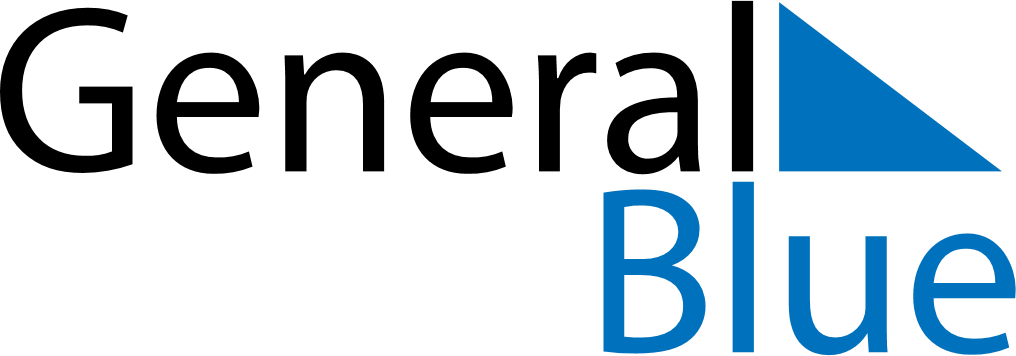 November 2021November 2021November 2021VietnamVietnamMondayTuesdayWednesdayThursdayFridaySaturdaySunday123456789101112131415161718192021Vietnamese Teacher’s Day222324252627282930